平成31年度 地域資源発掘型実証プログラム事業実施に係る事業説明会参加申込書記入欄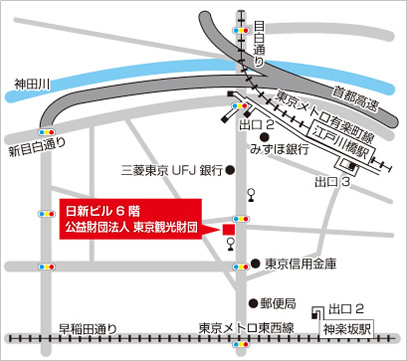 日時：平成31年4月18日（木）14〜15時場所：東京観光財団5階A会議室団体名住所参加者（代表）フリガナ所属・役職参加者（代表）所属・役職電話番号メールアドレス同行者(1名迄)フリガナ所属・役職同行者(1名迄)所属・役職